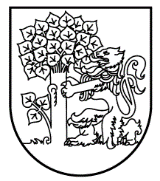   Liepājas valstspilsētas pašvaldības domeRožu iela 6, Liepāja, LV-3401, tālrunis: 63404750, e-pasts: pasts@liepaja.lv, www.liepaja.lvSAISTOŠIE NOTEIKUMILiepājāI. Vispārīgie jautājumiSaistošie noteikumi (turpmāk – noteikumi) nosaka Liepājas valstspilsētas pašvaldības (turpmāk – pašvaldība) papildu sociālās palīdzības pabalstu un brīvprātīgo iniciatīvu pabalstu (turpmāk arī – pabalsti) veidus, apmēru, pieprasīšanas un saņemšanas kārtību.Pašvaldības papildu sociālās palīdzības pabalsti ir:pabalsti atsevišķu izdevumu samaksai:pabalsts veselības aprūpei;pabalsts personu apliecinoša dokumenta noformēšanai;pabalsts  izglītības ieguves atbalstam;pabalsts krīzes situācijā.Pašvaldības brīvās iniciatīvas pabalsti ir:bērna piedzimšanas pabalsts;pabalsts mācību piederumu iegādei;pabalsts par aizgādņa pienākumu pildīšanu;pabalsti politiski represētai personai;pabalsts simts un vairāk gadu vecumu sasniegušām personām;Ziemassvētku pabalsts;pabalsts pēc atbrīvošanas no brīvības atņemšanas iestādes;pabalsts apbedīšanai;pabalsts atsevišķu situāciju risināšanai.Tiesības saņemt pabalstu ir personai, kura deklarējusi dzīvesvietu pašvaldības administratīvajā teritorijā, ja noteikumos nav noteikts citādi. Noteikumu 3.5. apakšpunktā  minēto pabalstu piešķir arī personai, kura saņem ilgstošas sociālās aprūpes un sociālās rehabilitācijas pakalpojumu institūcijā ārpus pašvaldības administratīvās teritorijas un kuras deklarētā dzīvesvieta līdz tam bijusi pašvaldības administratīvajā teritorijā.Tiesības saņemt 3. punktā noteiktos pabalstus nav personai, kura saņēmusi termiņuzturēšanās atļauju Latvijas Republikā, izņemot – noteikumu 3.1. apakšpunktā minēto pabalstu ir tiesības saņemt Ukrainas civiliedzīvotājiem, kas Latvijas Republikā ir saņēmuši pagaidu aizsardzības statusu (termiņuzturēšanās atļauju), normatīvajā aktā noteiktajā uzturēšanās atļauju derīguma termiņa laikposmā.II. Pabalstu pieprasīšanas un saņemšanas kārtībaLai saņemtu pabalstu, kas minēts:noteikumu 2.1.1.–2.1.3. apakšpunktā un 3.1.–3.8. apakšpunktā – persona vai viena no mājsaimniecības personām (turpmāk – iesniedzējs) vēršas pašvaldības iestādē “Liepājas Sociālais dienests” (turpmāk – Sociālais dienests) ar Sociālajam dienestam adresētu iesniegumu;noteikumu 2.2. un 3.9. apakšpunktā – iesniedzējs vēršas Sociālajā dienestā un iesniedz Liepājas valstspilsētas pašvaldības Sociālo lietu komisijai (turpmāk – Komisija) adresētu iesniegumu.Iesniedzējs iesniegumā norāda vārdu, uzvārdu, personas kodu, deklarētās un faktiskās dzīvesvietas adresi, elektroniskā pasta adresi vai oficiālo elektronisko adresi, tālruņa numuru, kredītiestādes vai pasta norēķinu sistēmas konta numuru un pabalsta veidu.Iesniedzējs iesniegumam pievieno dokumentus, kuri saskaņā ar noteikumu nosacījumiem nepieciešami pieprasītā pabalsta piešķiršanai.Sociālais dienests pēc iesnieguma un citu dokumentu saņemšanas tos izvērtē, pārbauda pieprasījumā norādīto informāciju un pieņem lēmumu par noteikumu 2.1.1.– 2.1.3. apakšpunktā un 3.1.–3.8. apakšpunktā noteiktā pabalsta piešķiršanu vai par atteikumu piešķirt pabalstu.Komisija pēc iesnieguma un citu dokumentu saņemšanas izvērtē mājsaimniecības sociālo situāciju un nepieciešamās palīdzības apmēru, nepieciešamības gadījumā apsekojot mājsaimniecību dzīvesvietā un pieprasot informāciju no valsts un pašvaldības institūcijām vai citām personām, un pieņem lēmumu par noteikumu 2.2. un 3.9. apakšpunktā noteiktā pabalsta piešķiršanu, tā apmēru vai par atteikumu piešķirt pabalstu.Iesniedzējam piešķirto pabalstu Sociālais dienests pārskaita iesniegumā norādītajā kredītiestādes norēķinu kontā, pasta norēķinu sistēmas kontā vai izņēmuma gadījumos – izmaksā skaidrā naudā, ja noteikumos nav noteikts citādi. III. Pabalsts veselības aprūpeiTiesības saņemt pabalstu veselības aprūpei ir personai vai mājsaimniecībai ar veselības aprūpi saistītu izdevumu daļējai apmaksai trūcīgas vai maznodrošinātas mājsaimniecības statusa laikposmā.Pabalstu vienu reizi kalendārajā gadā piešķir šādu ar veselības aprūpi saistītu izdevumu daļējai apmaksai:par Latvijas zāļu reģistrā iekļauto zāļu iegādi;par zobu ārstēšanas, protezēšanas, zobu higiēnas pakalpojumu;par pacienta līdzmaksājumu par valsts apmaksātiem veselības aprūpes pakalpojumiem;par ārsta speciālista konsultāciju, medicīnisko rehabilitāciju, maksas diagnostiskiem, ambulatoriem un stacionāriem pakalpojumiem;par redzi un dzirdi koriģējošu preču iegādi.Pabalsta apmērs atbilstoši kopējai attaisnoto izdevumu summai ir:līdz 75 euro vienas personas mājsaimniecībai un ne vairāk kā 145 euro vairāku personu mājsaimniecībai kalendārajā gadā;līdz 150 euro vienas personas mājsaimniecībai, kurā ir valsts vecuma pensijas vecumu sasniegusi persona vai persona ar invaliditāti un ne vairāk kā 300 euro vairāku personu mājsaimniecībai, kurā visas personas ir valsts vecuma pensijas vecumu sasniegušas personas vai personas ar invaliditāti, un šo personu aizgādībā vai aizbildnībā esoši bērni, kalendārajā gadā.Iesniedzējs papildus noteikumu 6.1. apakšpunktā noteiktajam iesniedz izdevumus apliecinošus dokumentus (kases čeks, stingrās uzskaites kvīts vai faktūrrēķins) vai dokumentu kopijas, uzrādot oriģinālus, kuros norādīts veselības aprūpes pakalpojuma saņēmēja vārds, uzvārds, personas kods, maksājuma mērķis, datums, summa. Izdevumus apliecinošam dokumentam ir jābūt izsniegtam kalendārajā gadā, kurā pabalsts tiek pieprasīts.Ja mājsaimniecība objektīvu iemeslu dēļ nav varējusi pieprasīt pabalstu veselības aprūpei par attiecīgo kalendāro gadu, iesniegumu Sociālajā dienestā var iesniegt līdz nākamā gada 31. janvārim, iesniegumam pievienojot objektīvos iemeslus apliecinošus dokumentus.Šo noteikumu 16. punktā minētajā gadījumā izdevumus apliecinošam dokumentam ir jābūt izsniegtam iepriekšējā kalendārajā gadā.IV. Pabalsts personu apliecinoša dokumenta noformēšanaiTiesības saņemt pabalstu personu apliecinoša dokumenta noformēšanai ir personai mājsaimniecībā, kurai noteikts trūcīgas mājsaimniecības statuss.Pabalstu personu apliecinoša dokumenta noformēšanai piešķir vienu reizi piecos gados šādos gadījumos:personu apliecinoša dokumenta pirmreizējai saņemšanai, personai sasniedzot 15 gadu vecumu;ja iepriekšējais personu apliecinošais dokuments ir zudis un personu apliecinoša dokumenta turētājs rakstiski ir ziņojis par dokumenta zudumu Personu apliecinošu dokumentu likumā noteiktajā kārtībā;ja iepriekšējais personu apliecinošais dokuments ir kļuvis lietošanai nederīgs.Pabalsta apmērs ir normatīvajos aktos noteiktās valsts nodevas par attiecīgā veida personu apliecinoša dokumenta izsniegšanu minimālajā apmērā.Iesniedzējs papildus noteikumu 6.1. apakšpunktā noteiktajam iesniedz Pilsonības un migrācijas lietu pārvaldes izsniegtu izziņu par dokumentu iesniegšanu personu apliecinoša dokumenta izsniegšanai.Personai piešķirto pabalstu pārskaita uz Pilsonības un migrācijas lietu pārvaldes izziņā par dokumentu iesniegšanu personu apliecinoša dokumenta izsniegšanai norādīto Valsts kases kontu.V. Pabalsts  izglītības ieguves atbalstamPabalstu izglītības ieguves atbalstam ir tiesības saņemt mājsaimniecībai, kurai laikposmā no kārtējā kalendārā gada 1. jūlija līdz 30. septembrim ir noteikta atbilstība trūcīgas mājsaimniecības statusam.Pabalstu piešķir mājsaimniecībai par katru bērnu, kurš iegūst vispārējo izglītību no 2. līdz 12. klasei un izglītojamo, kurš nav sasniedzis 21 gada vecumu un bez pārtraukuma klātienē turpina mācības vispārējās izglītības iestādē un nav nodarbināts, izņemot, ja izglītojamais ir nodarbināts Nodarbinātības valsts aģentūras skolēnu vasaras brīvlaika nodarbinātības pasākumā.Pabalsta apmērs ir 20 euro.Pabalstu izglītības ieguves atbalstam nepiešķir, ja mājsaimniecība kalendārajā gadā ir pieprasījusi un saņēmusi pabalstu mācību piederumu iegādei saskaņā ar noteikumu 42.1.–42.3. apakšpunktā noteikto.Iesniegumu pabalsta saņemšanai iesniedzējs Sociālajā dienestā iesniedz laikposmā no 1. augusta līdz 30. septembrim.VI. Pabalsts krīzes situācijāPabalstu krīzes situācijā piešķir mājsaimniecībai, kurai katastrofas vai citu ārēju notikumu dēļ vairs nav iespēju izmantot ierastos problēmu risināšanas veidus, tā pati saviem spēkiem nespēj pārvarēt šo notikumu radītās sekas un tai ir nepieciešama materiāla palīdzība.Pabalstu krīzes situācijā piešķir neizvērtējot mājsaimniecības ienākumus un materiālo stāvokli.Pabalsta apmērs vienai mājsaimniecībai ir  līdz 3000 euro.Pabalstu krīzes situācijā piešķir, ja iesniedzēja iesniegums saņemts ne vēlāk kā trīs mēnešu laikā no krīzes situācijas rašanās brīža, izņemot gadījumus, kad vērsties pēc palīdzības nav bijis iespējams objektīvu iemeslu dēļ (piemēram, ārstēšanās stacionārā).Iesniedzējs Komisijai papildus noteikumu 6.2. apakšpunktā noteiktajam iesniedz:dokumenta kopiju (uzrādot oriģinālu), kas apliecina krīzes situācijas faktu un apstākļus, zaudējumu apmēru, kā arī citus dokumentus, kuri nepieciešami lēmuma pieņemšanai, ja tie nav pašvaldības rīcībā un pamato materiālās palīdzības krīzes radītu seku novēršanai vai mazināšanai nepieciešamību;noteikumu 31. punktā minētos apstākļus apliecinošus dokumentus.Komisija izvērtē mājsaimniecības sociālo situāciju un nepieciešamās palīdzības apmēru, nepieciešamības gadījumā apsekojot mājsaimniecību dzīvesvietā un pieprasot informāciju no valsts un pašvaldības institūcijām vai citām personāmPiešķirto pabalstu izmaksā atbilstoši noteikumu 11. punktā noteiktajam, vai apmaksājot pakalpojuma sniedzēja, komersanta izrakstītu rēķinu par sniegto pakalpojumu vai preci.VI. Bērna piedzimšanas pabalstsBērna piedzimšanas pabalstu ir tiesības saņemt vienam no bērna vecākiem vai personai, kura adoptējusi vai ņēmusi bērnu aizbildnībā līdz 12 mēnešu vecumam, ja pabalsts nav izmaksāts bērna vecākiem. Bērna piedzimšanas pabalstu piešķir, ja iesniedzēja (viena vai abu vecāku, aizbildņa vai adoptētāja) un bērna pirmreizēji deklarētā un faktiskā dzīvesvieta ir pašvaldības administratīvajā teritorijā. Bērna piedzimšanas pabalsta apmērs par vienu bērnu ir 300 euro, bet, ja vienās dzemdībās dzimuši divi bērni – 350 euro par katru bērnu, ja vienās dzemdībās dzimuši trīs vai vairāk bērni – 1500 euro par katru bērnu.Bērna piedzimšanas pabalstu var pieprasīt no bērna astotās dzīvības dienas, bet ne vēlāk kā sešus mēnešus pēc bērna piedzimšanas dienas, bet aizbildnības un adopcijas gadījumā, mēneša laikā no aizbildnības nodibināšanas vai adopcijas apstiprināšanas tiesā, bet ne ilgāk kā līdz bērna pusotra gada vecuma sasniegšanai.Bērna piedzimšanas pabalstu iesniedzējs var pieprasīt vienlaikus ar bērna piedzimšanas reģistrāciju pašvaldības iestādē “Liepājas Dzimtsarakstu nodaļa” vai Sociālajā dienestā.Pieprasot bērna piedzimšanas pabalstu Sociālajā dienestā, iesniedzējs papildus noteikumu 6.1. apakšpunktā noteiktajam, iesniegumā norāda bērna vārdu, uzvārdu, personas kodu un iesniedz:likumīgā spēkā stājušos tiesas nolēmuma kopiju (uzrādot oriģinālu) par adopcijas apstiprināšanu, ja pabalstu pieprasa bērna adoptētājs un ziņas par adopciju nav iekļautas Fizisko personu reģistrā;dokumenta kopiju (uzrādot oriģinālu), kas apliecina bērna piedzimšanas fakta reģistrāciju, ja bērna piedzimšana reģistrēta ārvalstīs, kuram pievienots normatīvajos tiesību aktos noteiktajā kārtībā apliecināts dokumenta tulkojums valsts valodā.Bērna piedzimšanas pabalstu nepiešķir, ja:bērna vecākiem atņemtas aprūpes tiesības un bērns saņem ārpusģimenes aprūpes pakalpojumu sociālās aprūpes un sociālās rehabilitācijas institūcijā vai audžuģimenē;bērna piedzimšanas pabalsts saņemts citā pašvaldībā.VII. Pabalsts mācību piederumu iegādeiPabalstu mācību piederumu iegādei ir tiesības saņemt :mājsaimniecībai, kuras ikdienas aizgādībā ir vismaz trīs bērni;mājsaimniecībai, kuras ikdienas aizgādībā ir bērns ar invaliditāti;mājsaimniecībai, kuras aizbildnībā ir bērns (bērni);mājsaimniecībai, kurā bērns uzsāk mācības pirmajā klasē. Noteikumu 42.1.–42.3. apakšpunktā minētajai mājsaimniecībai pabalstu            20 euro apmērā piešķir par katru bērnu, kurš iegūst vispārējo izglītību no 2. līdz 12. klasei un izglītojamo, kurš nav sasniedzis 21 gada vecumu un bez pārtraukuma klātienē turpina mācības vispārējās izglītības iestādē un nav nodarbināts, izņemot, ja izglītojamais ir nodarbināts Nodarbinātības valsts aģentūras skolēnu vasaras brīvlaika nodarbinātības pasākumā.Iesniegumu par noteikumu 42.1.–42.3. apakšpunktā noteikto pabalstu iesniedzējs Sociālajā dienestā iesniedz laikposmā no 1. augusta līdz 30. septembrim.Noteikumu 42.1.–42.3. apakšpunktā minētajai mājsaimniecībai pabalstu nepiešķir, ja mājsaimniecība kalendārajā gadā ir pieprasījusi un saņēmusi noteikumu 2.1.3. apakšpunktā noteikto pabalstu.Noteikumu 42.4. apakšpunktā minētajai mājsaimniecībai pabalstu 30 euro apmērā piešķir vienu reizi par bērnu, kurš kalendārā gada septembrī ir uzsācis mācības pirmajā klasē pašvaldības vispārējās izglītības iestādē.Iesniegumu par noteikumu 42.4. apakšpunktā noteikto pabalstu, iesniedzējs Sociālajā dienestā vai izglītības iestādē iesniedz laikposmā no 1. septembra līdz 15. oktobrim.VIII. Pabalsts par aizgādņa pienākumu pildīšanuTiesības saņemt pabalstu par aizgādņa pienākumu pildīšanu ir personai:kuru par aizgādni vai pagaidu aizgādni (turpmāk – aizgādnis) ir iecēlusi pašvaldības iestāde “Liepājas bāriņtiesa” (turpmāk – Bāriņtiesa), ja aizgādnībā esošā persona ir deklarējusi dzīvesvietu un faktiski dzīvo pašvaldības administratīvajā teritorijā;kuru par aizgādni ir iecēlusi citas pašvaldības bāriņtiesa, ja aizgādnībā esošā persona ir deklarējusi dzīvesvietu un faktiski dzīvo pašvaldības administratīvajā teritorijā vismaz 12 mēnešus pirms pabalsta pieprasīšanas, un aizgādnis nesaņem pabalstu citā pašvaldībā.Pabalstu ir tiesības saņemt arī par aizgādnībā esošu personu, kura saņem ilgstošas sociālās aprūpes un sociālās rehabilitācijas pakalpojumu institūcijā (turpmāk – institūcija) vai ārstniecības iestādē ārpus pašvaldības administratīvās teritorijas un kuras deklarētā dzīvesvieta līdz tam bijusi pašvaldības administratīvajā teritorijā.Pabalsta apmērs mēnesī par vienu aizgādnībā esošu personu neatkarīgi no aizgādnībā esošai personai iecelto aizgādņu skaita ir:40 euro;20 euro, ja aizgādnībā esoša persona saņem pakalpojumu institūcijā vai ilgstoši (ilgāk par trim mēnešiem) atrodas ārstniecības iestādē.Pabalsta apmērs par nepilnu mēnesi tiek noteikts proporcionāli dienu skaitam atbilstoši šo noteikumu 50. punktā noteiktajam pabalsta apmēram.Pabalsts tiek piešķirts ar dienu, kad aizgādņa iesniegums saņemts Sociālajā dienestā.Papildus noteikumu 6.1. apakšpunktā noteiktajam, iesniegumā jānorāda aizgādnībā esošās personas vārds, uzvārds, personas kods.Sociālais dienests aptur pabalsta izmaksu, ja no Bāriņtiesas ir saņemta informācija par to, ka aizgādnis līdz kārtējā gada 1. februārim nav iesniedzis Bāriņtiesā norēķinu par iepriekšējā gada aizgādnības pārvaldību.Sociālais dienests atjauno pabalsta izmaksu pēc informācijas saņemšanas no Bāriņtiesas par aizgādņa iesniegtu norēķinu par iepriekšējā gada aizgādnības pārvaldību. Ja aizgādnis ir kavējis norēķina iesniegšanu ilgāk par trim mēnešiem, pabalsta izmaksa tiek atsākta tikai no norēķina iesniegšanas dienas, anulējot aizturētā pabalsta summu.Sociālais dienests pārtrauc pabalsta izmaksu, ja:Bāriņtiesa pieņēmusi lēmumu par aizgādņa atcelšanu, atlaišanu vai atstādināšanu no aizgādņa pienākumu pildīšanas;aizgādnībā esoša persona mainījusi deklarēto dzīvesvietu ārpus pašvaldības administratīvās teritorijas vai Latvijas Republikas teritorijas, izņemot šo noteikumu 49. punktā minēto gadījumu.IX. Pabalsti politiski represētai personaiPolitiski represētai personai vienu reizi gadā ir tiesības saņemt šādus pabalstus:ikgadēju pabalstu politiski represētai personai;pabalstu veselības aprūpei politiski represētai personai.Ikgadējā pabalsta apmērs ir 100 euro.Iesniegumu ikgadējā pabalsta saņemšanai, kuram pievienota politiski represētās personas apliecības kopija, iesniedzējs Sociālajā dienestā iesniedz laikposmā no 1. oktobra līdz 30. novembrim.Pabalstu veselības aprūpei politiski represētai personai par kalendārajā gadā ar veselības aprūpi saistītu izdevumu daļējai segšanai piešķir atbilstoši noteikumu 13. punktā noteiktajam.Pabalsta veselības aprūpei politiski represētai personai apmērs atbilstoši kopējai attaisnoto izdevumu summai ir līdz 75 euro kalendārajā gadā.Iesniegumu un dokumentus pabalsta veselības aprūpei politiski represētai personai saņemšanai iesniedzējs iesniedz atbilstoši noteikumu  15., 16. un 17. punktā noteiktajam.Noteikumu 59.2. apakšpunktā noteiktais pabalsts netiek piešķirts, ja šim mērķim jau ir piešķirts noteikumu 2.1.1. punktā noteiktais papildu sociālās palīdzības pabalsts atsevišķu izdevumu apmaksai.X. Pabalsts simts un vairāk gadu vecumu sasniegušām personāmPabalstu simts un vairāk gadu vecumu sasniegušām personām piešķir un izmaksā katru gadu mēnesī, kad persona sasniedz simts un vairāk gadu. Pabalsta apmērs ir 150 euro.Sociālais dienests pabalstu nogādā pabalsta saņēmējam dzīvesvietā.XI. Ziemassvētku pabalstsZiemassvētku pabalstu ir tiesības saņemt :mājsaimniecībai, kuras ikdienas aizgādībā ir vismaz četri bērni;mājsaimniecībai, kuras ikdienas aizgādībā ir bērns ar invaliditāti;mājsaimniecībai, kuras aizbildnībā ir bērns (bērni).Pabalsta apmērs ir 15 euro.Ziemassvētku pabalstu piešķir mājsaimniecībai, par katru bērnu, kurš nav sasniedzis 18 gadu vecumu.Iesniegumu Ziemassvētku pabalsta saņemšanai iesniedzējs Sociālajā dienestā iesniedz laikposmā no 1. novembra līdz 15. decembrim.XII. Pabalsts pēc atbrīvošanas no brīvības atņemšanas iestādesTiesības saņemt pabalstu pēc atbrīvošanas no brīvības atņemšanas iestādes ir personai, kura atbrīvota no brīvības atņemšanas iestādes pēc brīvības atņemšanas soda izciešanas un kuras pēdējā deklarētā dzīvesvieta pirms brīvības atņemšanas soda izciešanas uzsākšanas bijusi pašvaldības administratīvajā teritorijā.Pabalsts pēc atbrīvošanas no brīvības atņemšanas iestādes tiek piešķirts sadzīves apstākļu uzlabošanai.Pabalsta apmērs ir garantētā minimālā ienākumu sliekšņa apmērā.Pabalstu pēc atbrīvošanas no brīvības atņemšanas iestādes piešķir, ja iesniegums saņemts ne vēlāk kā mēneša laikā pēc personas atbrīvošanas no brīvības atņemšanas iestādes.Iesniedzējs papildus noteikumu 6.1. apakšpunktā noteiktajam iesniedz Ieslodzījuma vietu pārvaldes izziņas par atbrīvošanu no brīvības atņemšanas iestādes vai tiesas nolēmuma kopiju (uzrādot oriģinālu). Gadījumos, kad iesniedzējs no brīvības atņemšanas iestādes atbrīvots citā valstī, viņš iesniedz attiecīgās valsts kompetentās institūcijas izdotu izziņu un normatīvajos aktos noteiktajā kārtībā apliecinātu šī dokumenta tulkojumu valsts valodā.XIII. Apbedīšanas pabalstsApbedīšanas pabalstu ir tiesības saņemt mirušās personas, kuras pēdējā deklarētā pamata dzīvesvieta bija pašvaldības administratīvajā teritorijā, tuviniekam vai, ja mirušajai personai nav tuvinieku, kuri ir spējīgi mirušo apbedīt, personai, kura mājsaimniecības vārdā uzņēmusies apbedīšanu, šādos gadījumos:ja par mirušo personu nav tiesību saņemt apbedīšanas pabalstu, ko izmaksā Valsts sociālās apdrošināšanas aģentūra;ja Valsts sociālās apdrošināšanas aģentūras apbedīšanas pabalsta apmērs ir mazāks par noteikumu 80. punktā noteikto apbedīšanas pabalsta apmēru;ja par mirušo personu, kura bijusi ārzemnieks, kuram ir izsniegta pastāvīgās uzturēšanās atļauja Latvijas Republikā, nav izmaksāts apbedīšanas pabalsts atbilstoši attiecīgās ārvalsts normatīvajiem aktiem vai par mirušo personu izmaksātā apbedīšanas pabalsta apmērs ir mazāks par noteikumu 80. punktā noteikto apbedīšanas pabalsta apmēru.Apbedīšanas pabalsta saņemšanai mirušās personas tuvinieks vai persona, kura mājsaimniecības vārdā uzņēmusies apbedīšanu, Sociālajā dienestā papildus noteikumu 6.1. apakšpunktā noteiktajam iesniedz:personas miršanas apliecības kopiju, uzrādot oriģinālu, ja personas miršanas faktu nevar pārbaudīt, izmantojot valsts un pašvaldības informācijas sistēmās esošos datus;ja personas miršanas fakts reģistrēts ārvalstī, – attiecīgās valsts izsniegta apliecinājuma par personas miršanas faktu kopiju (uzrādot oriģinālu) un normatīvajos tiesību aktos noteiktajā kārtībā apliecinātu šī dokumenta tulkojumu valsts valodā;Valsts sociālās apdrošināšanas aģentūras izsniegta lēmuma kopiju par apbedīšanas pabalsta piešķiršanu (uzrādot oriģinālu) vai, gadījumā, ja mirusī persona bijusi ārzemnieks, kuram ir izsniegta pastāvīgās uzturēšanās atļauja Latvijas Republikā, dokumentu, kas apliecina, ka atbilstoši ārvalsts normatīvajiem aktiem par mirušo personu ir izmaksāts apbedīšanas pabalsts (normatīvajos tiesību aktos noteiktajā kārtībā apliecinātu šī dokumenta tulkojumu valsts valodā), norādot arī apbedīšanas pabalsta apmēru;dokumentu, kas apliecina, ka atbilstoši attiecīgās ārvalsts normatīvajiem aktiem par mirušo personu nav izmaksāts apbedīšanas pabalsts (normatīvajos tiesību aktos noteiktajā kārtībā apliecinātu šī dokumenta tulkojumu valsts valodā), ja mirusī persona bijusi ārzemnieks, kuram ir izsniegta pastāvīgās uzturēšanās atļauja Latvijas Republikā;apbedīšanas pakalpojumu izdevumus apliecinošu dokumentu kopijas, uzrādot oriģinālus.Apbedīšanas pabalsta apmērs ir līdz 300 euro, bet ne vairāk kā faktiskie apbedīšanas izdevumi. Pabalsta apmēru samazina par Valsts sociālās apdrošināšanas aģentūras vai ārvalsts institūcijas izmaksātā apbedīšanas pabalsta apmēru.Piešķirto pabalstu izmaksā atbilstoši noteikumu 11. punktā noteiktajam, vai pārskaitot uz apbedīšanas pakalpojuma sniedzēja vai komersanta norēķinu kontu kredītiestādē.XIV. Pabalsts atsevišķu situāciju risināšanaiPabalstu atsevišķu situāciju risināšanai ir tiesības saņemt mājsaimniecībai, kura objektīvu apstākļu dēļ ir nonākusi situācijā, kuras risināšanai nepieciešams materiāls atbalsts, kuru nesaņemot pastāv risks būtiski pazemināties mājsaimniecības dzīves kvalitātei.Pabalsta maksimālais apmērs vienai mājsaimniecībai kalendārajā gadā ir valstī noteiktās minimālās mēneša darba algas apmērā.Pēc Komisijas pieprasījuma iesniedzējs papildus noteikumu 6.2. apakšpunktā noteiktajam iesniedz Komisijai dokumentus, kas nepieciešami mājsaimniecības sociālās situācijas izvērtēšanai un nepieciešamās palīdzības apmēra noteikšanai, ja tie nav  pašvaldības rīcībā un pamato pabalsta nepieciešamību.Piešķirto pabalstu atsevišķu situāciju risināšanai izmaksā atbilstoši noteikumu 11. punktā noteiktajam vai apmaksājot pakalpojuma sniedzēja, komersanta izrakstītu rēķinu par sniegto pakalpojumu vai preci.XIV. Noslēguma jautājumsAtzīt par spēku zaudējušiem:Liepājas pilsētas domes 2012. gada 20. decembra saistošos noteikumus Nr.27 “Par svētku pabalstiem” (Latvijas Vēstnesis, 2013, 233. nr.; 2014, 144. nr.; 2015, 100. nr.; 2017, 190. nr.; 2018, 238. nr.; 2019, 200. nr.; 2020, 13. nr.; 2022, 252.nr.);Liepājas pilsētas domes 2016. gada 8. decembra saistošos noteikumus Nr.25 “Par pabalstu aizgādnībā esošo pilngadīgo personu aizgādņiem” (Latvijas Vēstnesis, 2017, 4. nr., 2017, 156. nr.); Liepājas pilsētas domes 2021. gada 19. augusta saistošos noteikumus Nr.11 “Par papildu sociālās palīdzības pabalstiem un materiālo palīdzību Liepājas valstspilsētas pašvaldībā” (Latvijas Vēstnesis, 2021, 168. nr., 2021, 230. nr.).Priekšsēdētājs                                                                                                 Gunārs Ansiņš 2023.gada ________________                                         Nr.          (prot. Nr., .§)Liepājas valstspilsētas pašvaldības papildu sociālās palīdzības un brīvprātīgo iniciatīvu pabalstu piešķiršanas saistošie noteikumi Izdoti saskaņā ar Sociālo pakalpojumu un sociālās palīdzības likuma 36. panta sesto daļu, Pašvaldību likuma 44. panta otro daļu 